1- Tesisin adı veya Unvanı        :………………………….…………………………………………..…………2- Firma Yetkilisinin Adı-Soyadı :………………………………………………………….……………………..                           3- Faaliyet konusu                 	   :…………………………………………………………………….…………….Üretimi Yapılacak Ürünler       1………………………………………………..…………………..      5………………………………………………..…………………..       2 ………………………………………………..…………………..    6………………………………………………..…………………..      3………………………………………………..…………………..      7………………………………………………..…………………..      4………………………………………………..…………………..      8………………………………………………..…………………..      4. İşletme Yeni Yatırımı   		Var 		Yok         ...Var ise Yatırım Tutarı  	………………...………………..  TL   Yok ise İlk Kuruluş Yatırım Tutarı ……..…….…..……….……….. TL5- Tel. no /Cep Tel  :………………………………………….…………………………………….E-posta    : ………………………………………………………….…………………………………….…     6- İşyerinin Adresi : ……………………………………………………….………………………………………..                Pafta ve parsel no:……………………………………… 7- Firma Çalışan Sayısı (Firma Sahibi Dahil) ...……………………..….                                                                                                                          8- Mülkiyet durumu         Kira (Kira sözleşmesi) 		 Malik   (Tapu sureti)    9- İşyerinin kullanım Alanı ………… m2 10- İşyerinde yanıcı ve parlayıcı madde kategorisindeki sıvıların depolanması amacıyla bulunacak depoların hacmi*                                1.depo……………….. 2.depo………….…    3.depo……….…...   4.depo  ……….     5.depo ………..11- İşyerinde yanıcı ve  parlayıcı madde kategorisindeki sıvılardan depolanmasına izin verilenlerin sınıfı/sınıfları* ………………………………………………………………………………………………………………… 12- Kayıtlı olduğu Vergi dairesi ve Vergi No……………………………………………………………….13- T.C. kimlik numarası    :…………………………………………  14- Ustalık belge no    :……………………………..(Ticaret siciline kayıtlı olanlardan istenmez)15- Ticaret sicil numarası ve kayıtlı olduğu sicil müdürlüğü:…………………………………….……… (Ticaret sicilline kayıtlı olanlardan istenir.) 16- Sınıfı                                       : 	Birinci sınıf        		İkinci sınıf             		 Üçüncü sınıf      		  17- İşyerinin bulunduğu yer: 	Yerleşim yeri           Sanayi bölgesi        Endüstri bölgesi              Sanayi sitesi                  Diğer 18- ÇED Yönetmeliği kapsamında olan tesisler için ÇED olumlu veya ÇED gerekli değildir belgesi var mı?  Evet    □       Hayır    □                                                        19- Karayolu trafik güvenliği gerektiren işyerleri için izin                                                     Var          □             Yok □20- İtfaiye raporu gereken işyerleri için rapor                                                                       Var          □             Yok □21- Çevre izni veya çevre izin ve lisansa tabi ise belgesi                                                       Var          □             Yok □22- Tehlikeli atıklarla ilgili lisansa tabi ise belgesi                                                                 Var          □             Yok □Açmak istediğim işyeriyle ilgili olarak yukarıdaki bilgilerin doğruluğunu beyan eder, işyerime açma ve çalışma ruhsatı verilmesini arz ederim.Adı ve Soyadı                            İmza                                       Kaşe                                       Tarih“Bu formun imzalanması ile 6698 Sayılı Kişisel Verilerin Korunması Kanunu kapsamında, iletmiş olduğunuz kişisel verilerinizin, hizmetlerimiz hakkında bilgi vermek ve sizlerle iletişime geçmek, istatistiki bilgi toplamak ve bu işlemlerin yapılması amacıyla toplanmasına, kullanılmasına, açıklanmasına, aktarılmasına ve işlenmesine açıkça rıza göstermektesiniz. Detaylı bilgilendirme metni https://www.ostim.org.tr web sayfamızda yer almaktadır.”Gerçeğe aykırı beyanda bulunulması halinde beyan sahipleri hakkında ilgili mevzuat hükümleri ve Türk Ceza Kanununa göre işlem yapılır. 18, 20  ve 22 sıra no’lu belgelerin İkinci sınıf gayrisıhhî müesseseler ve tabi ise üçüncü sınıf gayrisıhhî müesseselerden istenir. 19 ve 21 sıra no’lu belgeler ikinci sınıf gayrisıhhî müesseseler ve tabi ise üçüncü sınıf gayrisıhhî müesseselerden başvuru esnasında istenmeyecektir; ancak söz konusu belgelerin işyerinde bulundurulması zorunludur. *Akaryakıt, sıvılaştırılmış petrol gazı, sıvılaştırılmış doğal gaz ve sıkıştırılmış doğal gaz istasyonu niteliğindeki işyerleri için doldurulacaktır. 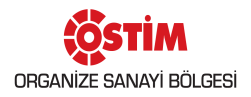 OSTİM ORGANİZE SANAYİ BÖLGE MÜDÜRLÜĞÜDOKÜMAN NO OSB.FR.7.5.07.09OSTİM ORGANİZE SANAYİ BÖLGE MÜDÜRLÜĞÜREVİZYON NO 04OSTİM ORGANİZE SANAYİ BÖLGE MÜDÜRLÜĞÜREVİZYON TARİHİ 09.12.2021GAYRİ SIHHI İŞYERİ AÇMA VE ÇALIŞMA RUHSATI BAŞVURU/BEYAN FORMUYAYIN TARİHİ 24.03.2008GAYRİ SIHHI İŞYERİ AÇMA VE ÇALIŞMA RUHSATI BAŞVURU/BEYAN FORMUSAYFA NO 1GAYRİ SIHHI İŞYERİ AÇMA VE ÇALIŞMA RUHSATI BAŞVURU/BEYAN FORMUSAYFA SAYISI 1